平凡而又特殊的天文之旅——记上南中学2013年优秀学生夏令营走进紫台盱眙观测站7月2日下午，我们师生来到风景秀丽的紫台盱眙观测站所在地——铁山寺国家森林公园，在这个科学与自然完美融合的地方经历了一次特殊的体验。当天晚上，同学们在所住的招待所旁举行了一个简易的观星活动。尽管天宫不作美，不时有乌云飘过夜空，但依旧有璀璨的星光穿过阻碍，山腰在大家的头顶上。没有了上海的光污染，繁星仿佛在自由的呼吸，尽情的将自己暴露在透彻的空气里。天津四、织女星、牛郎星组成夏季大三角，格外引人注目，仿佛那牛郎织女的传说就发生在我们面前。经过一夜的修整，7月3日上午，我们来到紫台盱眙观测站科普馆和观测基地进行参观学习。观测基地有个硕大的半球，银色的球壳反射着阳光，给人以一种未来感。而进入其内部，庞大的施密特型望远镜更是给大家一份深深的震撼。我相信，紫台盱眙观测站的经历将会使更多的同学喜欢上科学，体会到宇宙亘古不变的魅力。我想，经过这一平凡而又特殊的天文之旅，科学的种子将在每个人的内心生根发芽，并最终绽放出灿烂的光芒。特约通讯员高一（11）班 熊翊飞2013-07-05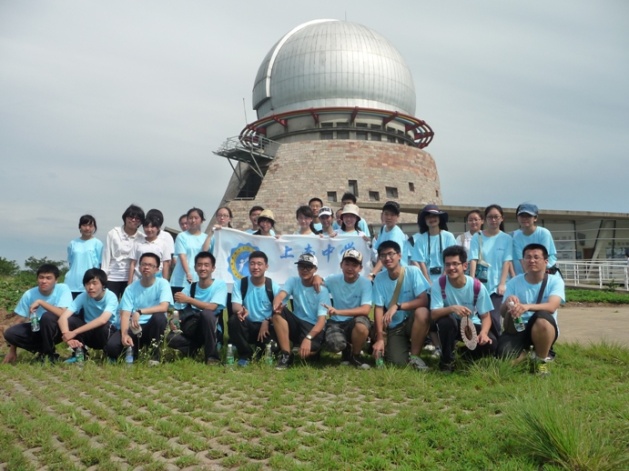 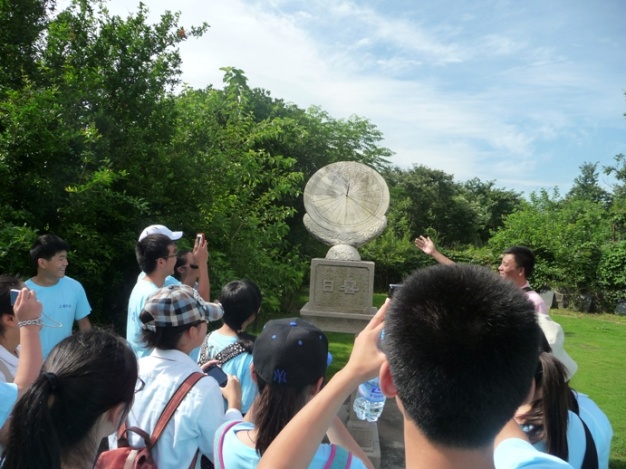 